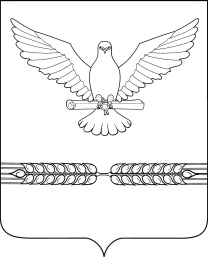     АДМИНИСТРАЦИЯ СТАРОЛЕУШКОВСКОГО СЕЛЬСКОГО ПОСЕЛЕНИЯ ПАВЛОВСКОГО РАЙОНА ПОСТАНОВЛЕНИЕот 14.09.2018								                            № 166ст-ца СтаролеушковскаяО внесении изменений в постановление администрации Старолеушковского сельского поселения  Павловского района от 15 января 2018 года № 12  «Об утверждении план-графика размещения заказов на поставки товаров,  выполнение работ,  оказание услуг для нужд заказчиков на 2018 год»В соответствии с п.1 ч.1 ст.4, ст.13 и ст.19 Федерального закона от 5 апреля 2013 года №44-ФЗ «О контрактной системе в сфере закупок товаров, работ, услуг для обеспечения государственных и муниципальных нужд», решением Совета Старолеушковского  сельского поселения от 28 августа 2018 года  № 65/217  «О внесении изменений в решение  Совета  Старолеушковского сельского поселения  от 21 декабря 2017 года №52/182 «О бюджете Старолеушковского сельского поселения Павловского района на 2018 год»,      п о с т а н о в л я ю:Внести в постановление администрации Старолеушковского сельского поселения  Павловского района от 15 января 2018 года № 12 «Об  утверждении план-графика размещения заказов на поставки товаров, выполнение работ, оказание услуг для нужд заказчиков на 2018 год» следующие изменения:        1) Приложение к постановлению изложить в новой редакции (прилагается).             2.     Постановление вступает в законную силу со дня его  официального обнародования.Исполняющий обязанностиглавы Старолеушковского сельскогопоселения Павловского района                                                     Р.М.Чепилов                                           ПРИЛОЖЕНИЕк постановлению администрацииСтаролеушковского сельского поселения Павловского районаот 14.09.2018  № 166ПЛАН-ГРАФИК 

закупок товаров, работ, услуг для обеспечения нужд субъекта Российской Федерации и муниципальных нужд 

на 20 18 годКоды Дата 07.09.2018Наименование заказчика (государственного (муниципального) заказчика, бюджетного, автономного учреждения или государственного (муниципального) унитарного предприятия) АДМИНИСТРАЦИЯ СТАРОЛЕУШКОВСКОГО СЕЛЬСКОГО ПОСЕЛЕНИЯ ПАВЛОВСКОГО РАЙОНАпо ОКПО 79569387 Наименование заказчика (государственного (муниципального) заказчика, бюджетного, автономного учреждения или государственного (муниципального) унитарного предприятия) АДМИНИСТРАЦИЯ СТАРОЛЕУШКОВСКОГО СЕЛЬСКОГО ПОСЕЛЕНИЯ ПАВЛОВСКОГО РАЙОНАИНН 2346013977Наименование заказчика (государственного (муниципального) заказчика, бюджетного, автономного учреждения или государственного (муниципального) унитарного предприятия) АДМИНИСТРАЦИЯ СТАРОЛЕУШКОВСКОГО СЕЛЬСКОГО ПОСЕЛЕНИЯ ПАВЛОВСКОГО РАЙОНАКПП 234601001Организационно-правовая форма Муниципальные казенные учрежденияпо ОКОПФ 75404Форма собственности Муниципальная собственностьпо ОКФС 14Наименование публично-правового образования Старолеушковскоепо ОКТМО 03639434101Место нахождения (адрес), телефон, адрес электронной почты Российская Федерация, 352054, Краснодарский край, Павловский р-н, Старолеушковская ст-ца, УЛ КОМСОМОЛЬСКАЯ, 18 , 7-86191-45449 , staroleush@mail.ruпо ОКТМО 03639434101Вид документа измененный (4) Вид документа (базовый (0), измененный (порядковый код изменения))дата изменения 07.09.2018Единица измерения: рубль по ОКЕИ 383 Совокупный годовой объем закупок(справочно), рублей Совокупный годовой объем закупок(справочно), рублей 14815450.1814815450.18№ п/п Идентификационный код закупки Объект закупки Объект закупки Начальная (максимальная) цена контракта, цена контракта, заключаемого с единственным поставщиком (подрядчиком, исполнителем) Размер аванса, процентов Планируемые платежи Планируемые платежи Планируемые платежи Планируемые платежи Планируемые платежи Единица измерения Единица измерения Количество (объем) закупаемых товаров, работ, услуг Количество (объем) закупаемых товаров, работ, услуг Количество (объем) закупаемых товаров, работ, услуг Количество (объем) закупаемых товаров, работ, услуг Количество (объем) закупаемых товаров, работ, услуг Планируемый срок (периодичность) поставки товаров, выполнения работ, оказания услуг Размер обеспечения Размер обеспечения Планируемый срок, (месяц, год) Планируемый срок, (месяц, год) Способ определения поставщика (подрядчика, исполнителя) Преимущества, предоставляемые участникам закупки в соответствии со статьями 28 и 29 Федерального закона "О контрактной системе в сфере закупок товаров, работ, услуг для обеспечения государственных и муниципальных нужд" ("да" или "нет") Осуществление закупки у субъектов малого предпринимательства и социально ориентированных некоммерческих организаций ("да" или "нет") Применение национального режима при осуществлении закупок Дополнительные требования к участникам закупки отдельных видов товаров, работ, услуг Сведения о проведении обязательного общественного обсуждения закупки Информация о банковском сопровождении контрактов/казначейском сопровождении контрактов Обоснование внесения изменений Наименование уполномоченного органа (учреждения) Наименование организатора проведения совместного конкурса или аукциона № п/п Идентификационный код закупки наименование описание Начальная (максимальная) цена контракта, цена контракта, заключаемого с единственным поставщиком (подрядчиком, исполнителем) Размер аванса, процентов всего на текущий финансовый год на плановый период на плановый период последующие годы наименование код по ОКЕИ всего на текущий финансовый год на плановый период на плановый период последующие годы Планируемый срок (периодичность) поставки товаров, выполнения работ, оказания услуг заявки исполнения контракта начала осуществления закупок окончания исполнения контракта Способ определения поставщика (подрядчика, исполнителя) Преимущества, предоставляемые участникам закупки в соответствии со статьями 28 и 29 Федерального закона "О контрактной системе в сфере закупок товаров, работ, услуг для обеспечения государственных и муниципальных нужд" ("да" или "нет") Осуществление закупки у субъектов малого предпринимательства и социально ориентированных некоммерческих организаций ("да" или "нет") Применение национального режима при осуществлении закупок Дополнительные требования к участникам закупки отдельных видов товаров, работ, услуг Сведения о проведении обязательного общественного обсуждения закупки Информация о банковском сопровождении контрактов/казначейском сопровождении контрактов Обоснование внесения изменений Наименование уполномоченного органа (учреждения) Наименование организатора проведения совместного конкурса или аукциона № п/п Идентификационный код закупки наименование описание Начальная (максимальная) цена контракта, цена контракта, заключаемого с единственным поставщиком (подрядчиком, исполнителем) Размер аванса, процентов всего на текущий финансовый год на первый год на второй год последующие годы наименование код по ОКЕИ всего на текущий финансовый год на первый год на второй год последующие годы Планируемый срок (периодичность) поставки товаров, выполнения работ, оказания услуг заявки исполнения контракта начала осуществления закупок окончания исполнения контракта Способ определения поставщика (подрядчика, исполнителя) Преимущества, предоставляемые участникам закупки в соответствии со статьями 28 и 29 Федерального закона "О контрактной системе в сфере закупок товаров, работ, услуг для обеспечения государственных и муниципальных нужд" ("да" или "нет") Осуществление закупки у субъектов малого предпринимательства и социально ориентированных некоммерческих организаций ("да" или "нет") Применение национального режима при осуществлении закупок Дополнительные требования к участникам закупки отдельных видов товаров, работ, услуг Сведения о проведении обязательного общественного обсуждения закупки Информация о банковском сопровождении контрактов/казначейском сопровождении контрактов Обоснование внесения изменений Наименование уполномоченного органа (учреждения) Наименование организатора проведения совместного конкурса или аукциона 1234567891011121314151617181920212223242526272829303132331183234601397723460100100040010000244поставка газаПоставка газа (вечный огонь)163710.46163710.46163710.460.000.000.00XXXXXXXПериодичность поставки товаров (выполнения работ, оказания услуг): Ежедневно 

Планируемый срок (сроки отдельных этапов) поставки товаров (выполнения работ, оказания услуг): 31.12.201801.201812.2018Закупка у единственного поставщика (подрядчика, исполнителя)нетнетНет Иные случаи, установленные высшим исполнительным органом государственной власти субъекта Российской Федерации, местной администрацией в порядке формирования, утверждения и ведения планов-графиков закупок

Изменение закупки 

В соответствии с 44 ФЗ1183234601397723460100100040010000244поставка газаУслуги по распределению и снабжению газовым топливом всех видов по системам распределительных трубопроводовXXXXXXXКубический метр1132561625616XXXXXXXXXXXXXXX1183234601397723460100100040010000244поставка газаУслуги по распределению и снабжению газовым топливом всех видов по системам распределительных трубопроводовXXXXXXXКубический метр11311XXXXXXXXXXXXXXX2183234601397723460100100050013511244ЭлектроэнергияЭлектроэнергия400000.00/400000.00400000.00400000.000.000.000.00XXXXXXXПериодичность поставки товаров (выполнения работ, оказания услуг): Ежедневно 

Планируемый срок (сроки отдельных этапов) поставки товаров (выполнения работ, оказания услуг): 31.12.201801.201812.2018Закупка у единственного поставщика (подрядчика, исполнителя)нетнетНет Иные случаи, установленные высшим исполнительным органом государственной власти субъекта Российской Федерации, местной администрацией в порядке формирования, утверждения и ведения планов-графиков закупок

Изменение закупки 

В соответствии с 44 ФЗ2183234601397723460100100050013511244ЭлектроэнергияЭлектроэнергия, произведенная электростанциями общего назначенияXXXXXXXКиловатт-час245XXXXXXXXXXXXXXX3183234601397723460100100060014211244Ремонт автомобильных дорог местного значения Старолеушковского сельского поселения Павловского района Краснодарского края в целях реализации мероприятий государственной программы Краснодарского края «Развитие сети автомобильных дорог Краснодарского края» в 2018 годуРемонт автомобильных дорог местного назначения Старолеушковского сельского поселения Павловского района1189303.381189303.381189303.380.000.000.00XXXXXXXПериодичность поставки товаров (выполнения работ, оказания услуг): согласно календарного графика выполнения работ 

Планируемый срок (сроки отдельных этапов) поставки товаров (выполнения работ, оказания услуг): работы выполнить до 30 июня 2018 года11893.0359465.1704.201812.2018Электронный аукционнетнетНет Иные случаи, установленные высшим исполнительным органом государственной власти субъекта Российской Федерации, местной администрацией в порядке формирования, утверждения и ведения планов-графиков закупок

Изменение закупки 

Исправление сведенийУПРАВЛЕНИЕ ЭКОНОМИКИ АДМИНИСТРАЦИИ МУНИЦИПАЛЬНОГО ОБРАЗОВАНИЯ ПАВЛОВСКИЙ РАЙОН3183234601397723460100100060014211244Ремонт автомобильных дорог местного значения Старолеушковского сельского поселения Павловского района Краснодарского края в целях реализации мероприятий государственной программы Краснодарского края «Развитие сети автомобильных дорог Краснодарского края» в 2018 годуРаботы строительные по строительству автомагистралей, автомобильных дорог, улично-дорожной сети и прочих автомобильных или пешеходных дорог, и взлетно-посадочных полос аэродромовXXXXXXXУсловная единица87611XXXXXXXXXXXXXXX4183234601397723460100100070014211244Ремонт автомобильных дорог местного значения Старолеушковского сельского поселения Павловского района Краснодарского края в целях реализации мероприятий государственной программы Краснодарского края «Развитие сети автомобильных дорог Краснодарского края» в 2018 году Ремонт автомобильных дорог местного значения Старолеушковского сельского поселения Павловского района1140222.001140222.001140222.000.000.000.00XXXXXXXПериодичность поставки товаров (выполнения работ, оказания услуг): согласно календарного графика выполнения работ

Планируемый срок (сроки отдельных этапов) поставки товаров (выполнения работ, оказания услуг): выполнить работы в течении 20 дней с момента подписания контракта11402.2257011.1009.201811.2018Электронный аукционнетнетНет Иные случаи, установленные высшим исполнительным органом государственной власти субъекта Российской Федерации, местной администрацией в порядке формирования, утверждения и ведения планов-графиков закупок

Изменение закупки 

Исправление сведенийУПРАВЛЕНИЕ ЭКОНОМИКИ АДМИНИСТРАЦИИ МУНИЦИПАЛЬНОГО ОБРАЗОВАНИЯ ПАВЛОВСКИЙ РАЙОН4183234601397723460100100070014211244Ремонт автомобильных дорог местного значения Старолеушковского сельского поселения Павловского района Краснодарского края в целях реализации мероприятий государственной программы Краснодарского края «Развитие сети автомобильных дорог Краснодарского края» в 2018 году Работы строительные по строительству автомагистралей, автомобильных дорог, улично-дорожной сети и прочих автомобильных или пешеходных дорог, и взлетно-посадочных полос аэродромовXXXXXXXУсловная единица87611402221140222XXXXXXXXXXXXXXXТовары, работы или услуги на сумму, не превышающую 100 тыс. руб. (п.4 ч.1 ст.93 Федерального закона №44-ФЗ)Товары, работы или услуги на сумму, не превышающую 100 тыс. руб. (п.4 ч.1 ст.93 Федерального закона №44-ФЗ)XX11922214.3411922214.340.000.000.00XXXXXXXXXXXXXXXXXXXИные случаи, установленные высшим исполнительным органом государственной власти субъекта Российской Федерации, местной администрацией в порядке формирования, утверждения и ведения планов-графиков закупок

Изменение закупки 

В соответствии с 44 ФЗXX183234601397723460100100030010000244XXXX11922214.3411922214.340.000.000.00XXXXXXXXXXXXXXXXXXXXXX183234601397723460100100030020000244XXXX0.000.000.000.000.00XXXXXXXXXXXXXXXXXXXXXXПредусмотрено на осуществление закупок - всего Предусмотрено на осуществление закупок - всего Предусмотрено на осуществление закупок - всего Предусмотрено на осуществление закупок - всего 2893235.84X14815450.1814815450.180.000.000.00XXXXXXXXXXXXXXXXXXXXXXв том числе: закупок путем проведения запроса котировок в том числе: закупок путем проведения запроса котировок в том числе: закупок путем проведения запроса котировок в том числе: закупок путем проведения запроса котировок 0.00X0.00XXXXXXXXXXXXXXXXXXXXXXXXXXОтветственный исполнитель Специалист в сфере закупокГанжа В. А. (должность) (подпись) (расшифровка подписи) «07» 0920 18г. ФОРМА 

обоснования закупок товаров, работ и услуг для обеспечения государственных и муниципальных нужд 

при формировании и утверждении плана-графика закупок Вид документа (базовый (0), измененный (порядковый код изменения плана-графика закупок) изменения 4измененный4№ п/п Идентификационный код закупки Наименование объекта закупки Начальная (максимальная) цена контракта, контракта заключаемого с единственным поставщиком (подрядчиком, исполнителем) Наименование метода определения и обоснования начальной (максимальной) цены контракта, цены контракта, заключаемого с единственным поставщиком (подрядчиком, исполнителем) Обоснование невозможности применения для определения и обоснования начальной (максимальной) цены контракта, цены контракта, заключаемого с единственным поставщиком (подрядчиком, исполнителем), методов, указанных в части 1 статьи 22 Федерального закона "О контрактной системе в сфере закупок товаров, работ, услуг для обеспечения государственных и муниципальных нужд" (далее - Федеральный закон), а также обоснование метода определения и обоснования начальной (максимальной) цены контракта, цены контракта, заключаемого с единственным поставщиком (подрядчиком, исполнителем), не предусмотренного частью 1 статьи 22 Федерального закона Обоснование начальной (максимальной) цены контракта, цены контракта, заключаемого с единственным поставщиком (подрядчиком, исполнителем) в порядке, установленном статьей 22 Федерального закона Способ определения поставщика (подрядчика, исполнителя) Обоснование выбранного способа определения поставщика (подрядчика, исполнителя) Обоснование дополнительных требований к участникам закупки (при наличии таких требований) 123456789101183234601397723460100100040010000244поставка газа163710.46Метод сопоставимых рыночных цен (анализа рынка) Соответствует 44 ФЗЗакупка у единственного поставщика (подрядчика, исполнителя)Соответствует 44 ФЗ2183234601397723460100100050013511244Электроэнергия400000.00Метод сопоставимых рыночных цен (анализа рынка) Соответствует 44 ФЗЗакупка у единственного поставщика (подрядчика, исполнителя)Соответствует 44 ФЗ3183234601397723460100100060014211244Ремонт автомобильных дорог местного значения Старолеушковского сельского поселения Павловского района Краснодарского края в целях реализации мероприятий государственной программы Краснодарского края «Развитие сети автомобильных дорог Краснодарского края» в 2018 году1189303.38Проектно-сметный метод В соответствии с ч. 9.1 ст. 22 федерального закона №44Электронный аукционВ соответствии с ч.2 ст.59 федерального закона от 5 апреля 2013 года №44 " О контрактной системе в сфере закупок товаров, работ, услуг для обеспечения государственных и муниципальных нужд".4183234601397723460100100070014211244Ремонт автомобильных дорог местного значения Старолеушковского сельского поселения Павловского района Краснодарского края в целях реализации мероприятий государственной программы Краснодарского края «Развитие сети автомобильных дорог Краснодарского края» в 2018 году 1140222.00Проектно-сметный метод В соответствии с ч.9.1. ст.22 федерального закона № 44Электронный аукционВ соответствии с ч.2 ст.59 федерального закона от 5 апреля 2013 года № 44 "О контрактной системе в сфере закупок товаров, работ, услуг для обеспечения государственных и муниципальных нужд."5183234601397723460100100030010000244

183234601397723460100100030020000244Товары, работы или услуги на сумму, не превышающую 100 тыс. руб. (п.4 ч.1 ст.93 Федерального закона №44-ФЗ)11922214.34

0.00Метод сопоставимых рыночных цен (анализа рынка) Соответствует 44 ФЗЧепилов Роман Михайлович, исполняющий обязанности главы Старолеушковского сельского поселения«07» 0920 18г. (Ф.И.О., должность руководителя (уполномоченного должностного лица) заказчика) (подпись) (дата утверждения) Ганжа Валентина АлексеевнаМ.П. (Ф.И.О. ответственного исполнителя) (подпись) 